     КАРАР                                                                                      РЕШЕНИЕ    28 декабрь 2022 й.                            40-3                               28 декабря 2022г.О бюджете сельского поселения Орловский сельсовет муниципального района     Благовещенский район Республики Башкортостан на 2023 год и на плановый период   2024 и 2025 годовСовет сельского поселения Орловский сельсовет муниципального района Благовещенский район Республики Башкортостан РЕШИЛ:1. Утвердить основные характеристики бюджета сельского поселения Орловский сельсовет муниципального района Благовещенский район Республики Башкортостан на 2023 год:1) прогнозируемый общий объем доходов бюджета сельского поселения Орловский сельсовет муниципального района Благовещенский район Республики Башкортостан в сумме  3 170 800,00рублей;2) общий объем расходов бюджета сельского поселения Орловский сельсовет муниципального района Благовещенский район Республики Башкортостан в сумме 3 170 800,00рублей;3) дефицит бюджета сельского поселения Орловский сельсовет муниципального района Благовещенский район Республики Башкортостан в сумме 0,00 рублей;4) источники финансирования дефицита бюджета сельского поселения Орловский сельсовет муниципального района Благовещенский район Республики Башкортостан на 2023 год согласно приложению 1 к настоящему Решению.2. Утвердить основные характеристики бюджета сельского поселения Орловский сельсовет муниципального района Благовещенский район Республики Башкортостан на плановый период 2024 и 2025 годов:1) прогнозируемый общий объем доходов бюджета сельского поселения Орловский сельсовет муниципального района Благовещенский район Республики Башкортостан на 2024 год в сумме 2 188 400,00 рублей и на 2025 год в сумме 2 579 600,00рублей;2) общий объем расходов бюджета сельского поселения Орловский сельсовет муниципального района Благовещенский район Республики Башкортостан  на 2024 год в сумме 2 188 400,00 рублей, в том числе условно утвержденные расходы в сумме 30 700,00 рублей, и на 2025 год в сумме                      2 229 200,00рублей, в том числе условно утвержденные расходы в сумме                   66 000,00 рублей;3) дефицит бюджета муниципального района Благовещенский район Республики Башкортостан на 2024 год в сумме 0,00  рублей и на 2025год в сумме 0,00 рублей;4) источники финансирования дефицита бюджета сельского поселения Орловский сельсовет муниципального района Благовещенский район Республики Башкортостан на плановый период 2023 2024 годов  согласно приложению 1 к настоящему Решению.3. Установить, что муниципальные унитарные предприятия, созданные сельским поселением Орловский сельсовет муниципального района Благовещенский район Республики Башкортостан, производят отчисления в бюджет сельского поселения Орловский сельсовет муниципального района Благовещенский район Республики Башкортостан в размере 25 процентов от прибыли, остающейся после уплаты налогов и иных обязательных платежей в бюджет, в порядке, установленном Администрацией сельского поселения Орловский сельсовет муниципального района Благовещенский район Республики Башкортостан.4. Установить, что при зачислении в бюджет сельского поселения Орловский сельсовет муниципального района Благовещенский район Республики Башкортостан безвозмездных поступлений в виде добровольных взносов (пожертвований) юридических и физических лиц для казенного учреждения, находящегося в ведении соответствующего главного распорядителя средств бюджета сельского поселения Орловский сельсовет муниципального района Благовещенский район Республики Башкортостан, на сумму указанных поступлений увеличиваются бюджетные ассигнования соответствующему главному распорядителю средств бюджета сельского поселения Орловский сельсовет муниципального района Благовещенский район Республики Башкортостан для последующего доведения в установленном порядке до указанного казенного учреждения лимитов бюджетных обязательств для осуществления расходов, соответствующих целям, на достижение которых предоставлены добровольные взносы (пожертвования).5. Установить поступления доходов в бюджет сельского поселения Орловский сельсовет муниципального района Благовещенский район Республики Башкортостан:1) на 2023 год и  на плановый период 2023 и 2024 годов согласно приложению 2 к настоящему Решению.6. Казначейское обслуживание казначейских счетов, открытых Администрации сельского поселения Орловский сельсовет муниципального района Благовещенский район Республики Башкортостан, осуществляется Управлением Федерального казначейства по Республике Башкортостан 
в порядке, установленном бюджетным законодательством Российской Федерации.7. Утвердить в пределах общего объема расходов бюджета сельского поселения Орловский сельсовет муниципального района Благовещенский район Республики Башкортостан, установленного пунктами 1, 2 настоящего Решения, распределение бюджетных ассигнований сельского поселения Орловский сельсовет муниципального района Благовещенский район Республики Башкортостан на 2023 год и на плановый период 2024 и 2025 годов:1) по разделам, подразделам, целевым статьям (муниципальным программам сельского поселения Орловский сельсовет муниципального района Благовещенский район Республики Башкортостан и непрограммным направлениям деятельности), группам видов расходов классификации расходов бюджетов согласно приложению 3 к настоящему Решению:2) по целевым статьям (муниципальным программам сельского поселения Орловский сельсовет муниципального района Благовещенский район Республики Башкортостан и непрограммным направлениям деятельности), группам видов расходов классификации расходов бюджетов согласно приложению 4 к настоящему Решению.8. Утвердить общий объем бюджетных ассигнований на исполнение публичных нормативных обязательств на 2023 год в сумме 0,0 тыс. рублей, на 2024год в сумме 0,0 тыс. рублей и на 2025 год в сумме 0,0 тыс. рублей.9. Утвердить ведомственную структуру расходов бюджета сельского поселения Орловский сельсовет муниципального района Благовещенский район Республики Башкортостан на 2022 год и на плановый период 2024 и 2025 годов согласно приложению 5 к настоящему Решению.10. Установить, что в 2023–2025 годах из бюджета сельского поселения Орловский сельсовет муниципального района Благовещенский район Республики Башкортостан в соответствии с пунктами 2,7 статьи 78 Бюджетного кодекса Российской Федерации и в порядке, установленном Администрацией сельского поселения Орловский сельсовет муниципального района Благовещенский район Республики Башкортостан, предоставляются субсидии (гранты в форме субсидий):1) сельскохозяйственным товаропроизводителям, крестьянским (фермерским) хозяйствам, индивидуальным предпринимателям, организациям агропромышленного комплекса независимо от их организационно-правовой формы, осуществляющим хозяйственную деятельность на территории сельского поселения Орловский сельсовет муниципального района Благовещенский район Республики Башкортостан;2) субъектам малого и среднего предпринимательства, реализующим проекты по вопросам поддержки и развития субъектов малого и среднего предпринимательства на территории сельского поселения Орловский сельсовет муниципального района Благовещенский район Республики Башкортостан.11. Установить, что в 2023–2025 годах из бюджета сельского поселения Орловский сельсовет муниципального района Благовещенский район Республики Башкортостан в соответствии с пунктом 2 статьи 78.1 Бюджетного кодекса Российской Федерации предоставляются субсидии:1) социально ориентированным некоммерческим организациям на реализацию общественно значимых программ;2) общественным объединениям, субъектам малого и среднего предпринимательства, реализующим общественно полезные (значимые) программы (мероприятия) в сфере культуры и искусства, социальной защиты населения, молодежной политики, национальных, государственно-конфессиональных и общественно-политических отношений;12. Установить, что субсидии, предоставляемые из бюджета сельского поселения Орловский сельсовет муниципального района Благовещенский район Республики Башкортостан муниципальным автономным учреждениям сельского поселения Орловский сельсовет муниципального района Благовещенский район Республики Башкортостан учитываются на лицевых счетах, открытых в Администрации сельского поселения Орловский сельсовет муниципального района Благовещенский район Республики Башкортостан.13. Установить, что решения и иные нормативные правовые акты сельского поселения Орловский сельсовет муниципального района Благовещенский район Республики Башкортостан, предусматривающие принятие новых видов расходных обязательств или увеличение бюджетных ассигнований на исполнение существующих видов расходных обязательств сверх утвержденных в бюджете сельского поселения Орловский сельсовет муниципального района Благовещенский район Республики Башкортостан на 2023 год и на плановый период 2024 и 2025годов, а также сокращающие его доходную базу, подлежат исполнению при изыскании дополнительных источников доходов бюджета сельского поселения Орловский сельсовет муниципального района Благовещенский район Республики Башкортостан и (или) сокращении бюджетных ассигнований по конкретным статьям расходов бюджета сельского поселения Орловский сельсовет муниципального района Благовещенский район Республики Башкортостан при условии внесения соответствующих изменений в настоящее Решение.14. Проекты решений и иных нормативных правовых актов сельского поселения Орловский сельсовет муниципального района Благовещенский район Республики Башкортостан, требующие введения новых видов расходных обязательств или увеличения бюджетных ассигнований по существующим видам расходных обязательств сверх утвержденных в бюджете сельского поселения Орловский сельсовет муниципального района Благовещенский район Республики Башкортостан на 2023 год и на плановый период 2024 и 2025 годов либо сокращающие его доходную базу, вносятся только при одновременном внесении предложений о дополнительных источниках доходов бюджета сельского поселения Орловский сельсовет муниципального района Благовещенский район Республики Башкортостан и (или) сокращении бюджетных ассигнований по конкретным статьям расходов бюджета сельского поселения Орловский сельсовет муниципального района Благовещенский район Республики Башкортостан.15. Администрация сельского поселения Орловский сельсовет муниципального района Благовещенский район Республики Башкортостан не вправе принимать решения, приводящие к увеличению в 2023–2025 годах численности муниципальных гражданских служащих сельского поселения Орловский сельсовет муниципального района Благовещенский район Республики Башкортостан и работников организаций бюджетной сферы.16. Утвердить программу муниципальных внутренних заимствований сельского поселения Орловский сельсовет муниципального района Благовещенский район Республики Башкортостан на 2023 год и на плановый период 2024 и 2025 годов согласно приложению 6 к настоящему Решению.17. Утвердить верхний предел муниципального внутреннего долга сельского поселения Орловский сельсовет муниципального района Благовещенский район Республики Башкортостан на 1 января 2024 года в сумме 0,00 рублей, на 1 января 2025 года в сумме 0,00 рублей и на 1 января 2026 года в сумме 0,00 рублей, в том числе верхний предел долга по муниципальным гарантиям сельского поселения Орловский сельсовет муниципального района Благовещенский район Республики Башкортостан в валюте Российской Федерации на 1 января 2024 года в сумме 0,00 рублей, на    1 января 2025 года в сумме 0,00 рублей, на 1 января 2026 года в сумме                              0 ,00 рублей.18. Установить, что остатки средств бюджета сельского поселения Орловский сельсовет муниципального района Благовещенский район Республики Башкортостан по состоянию на 1 января 2023 года в объеме:1) не более одной двенадцатой общего объема расходов бюджета сельского поселения Орловский сельсовет муниципального района Благовещенский район Республики Башкортостан текущего финансового года направляются Администрацией сельского поселения Орловский сельсовет муниципального района Благовещенский район Республики Башкортостан на покрытие временных кассовых разрывов, возникающих в ходе исполнения бюджета сельского поселения Орловский сельсовет муниципального района Благовещенский район Республики Башкортостан;2)  не превышающем сумму остатка неиспользованных бюджетных ассигнований направляются в 2023 году на увеличение бюджетных ассигнований:а) на оплату заключенных от имени сельского поселения Орловский сельсовет муниципального района Благовещенский район Республики Башкортостан муниципальных контрактов на поставку товаров, выполнение работ, оказание услуг, подлежащих в соответствии с условиями этих муниципальных контрактов оплате в 2023 году;19.  Установить в соответствии с пунктом 8 статьи 217 Бюджетного кодекса Российской Федерации дополнительные основания для внесения изменений в сводную бюджетную роспись бюджета сельского поселения Орловский сельсовет муниципального района Благовещенский район Республики Башкортостан, связанные с особенностями исполнения бюджета сельского поселения Орловский сельсовет муниципального района Благовещенский район Республики Башкортостан и (или) перераспределения бюджетных ассигнований между главными распорядителями средств бюджета сельского поселения Орловский сельсовет муниципального района Благовещенский район Республики Башкортостан:1) утверждение (изменение) параметров финансового обеспечения региональных проектов и (или) мероприятий, направленных на реализацию Указа Президента Российской Федерации «О национальных целях и стратегических задачах развития Российской Федерации на период до 2024 года», «О национальных целях развития Российской Федерации на период до 2030 года»;2) утверждение (изменение) параметров финансового обеспечения приоритетных проектов и (или) мероприятий, направленных на реализацию Указа Главы Республики Башкортостан от 23 сентября 2019 года № УГ-310 «О стратегических направлениях социально-экономического развития Республики Башкортостан до 2024 года»;3) сокращение и перераспределение бюджетных ассигнований в случае применения бюджетных мер принуждения, предусмотренных главой 30 Бюджетного кодекса Российской Федерации;4) перераспределение бюджетных ассигнований в размере экономии, образованной в ходе исполнения бюджета сельского поселения Орловский сельсовет муниципального района Благовещенский район Республики Башкортостан, в том числе по результатам проведения конкурентных способов определения поставщиков (подрядчиков, исполнителей) при осуществлении закупок товаров, работ, услуг, по разделам, подразделам, целевым статьям, видам расходов классификации расходов бюджетов;  5) перераспределение бюджетных ассигнований между разделами, подразделами, целевыми статьями и видами расходов классификации расходов бюджетов в пределах средств, предусмотренных главному распорядителю средств бюджета сельского поселения Орловский сельсовет муниципального района Благовещенский район Республики Башкортостан, для софинансирования расходных обязательств в целях выполнения условий предоставления субсидий и иных межбюджетных трансфертов из федерального бюджета и (или) бюджета Республики Башкортостан;6) перераспределение бюджетных ассигнований между целевыми статьями, видами расходов классификации расходов бюджетов, финансовое обеспечение которых осуществляется за счет средств федерального бюджета и (или) бюджета Республики Башкортостан;7) перераспределение бюджетных ассигнований между видами расходов классификации расходов бюджетов в пределах средств, предусмотренных главному распорядителю средств бюджета сельского поселения Орловский сельсовет муниципального района Благовещенский район Республики Башкортостан по соответствующей целевой статье расходов бюджета сельского поселения Орловский сельсовет муниципального района Благовещенский район Республики Башкортостан;8) перераспределение бюджетных ассигнований, связанное с изменением (уточнением) кодов и (или) порядка применения бюджетной классификации Российской Федерации;9) перераспределение бюджетных ассигнований, предусмотренных Администрации сельского поселения Орловский сельсовет муниципального района Благовещенский район Республики Башкортостан по разделу «Жилищно-коммунальное хозяйство», между подразделами, целевыми статьями, видами расходов классификации расходов бюджетов в соответствии с решениями Администрации сельского поселения Орловский сельсовет муниципального района Благовещенский район Республики Башкортостан;10) перераспределение бюджетных ассигнований, предусмотренных Администрации сельского поселения Орловский сельсовет муниципального района Благовещенский район Республики Башкортостан по подразделу «Культура» раздела «Культура, кинематография» по целевым статьям, видам расходов классификации расходов бюджетов в соответствии с решениями Администрации сельского поселения Орловский сельсовет муниципального района Благовещенский район Республики Башкортостан;11) перераспределение бюджетных ассигнований, предусмотренных Администрации  сельского поселения Орловский сельсовет муниципального района Благовещенский район Республики Башкортостан по разделу «Общегосударственные вопросы» подразделу «Другие общегосударственные вопросы» по разделам, подразделам, целевым статьям, видам расходов классификации расходов бюджетов в соответствии с решениями Администрации сельского поселения Орловский сельсовет муниципального района Благовещенский район Республики Башкортостан;12) перераспределение иных межбюджетных трансфертов, выделенных из бюджета Республики Башкортостан на финансирование мероприятий по благоустройству территорий населенных пунктов, коммунальному хозяйству, обеспечению мер пожарной безопасности, осуществлению дорожной деятельности и охране окружающей среды в границах сельских поселений по разделам, подразделам, видам расходов классификации расходов бюджетов в соответствии с решениями Администрации сельского поселения Орловский сельсовет муниципального района Благовещенский район Республики Башкортостан.13) перераспределение бюджетных ассигнований, предусмотренных Администрации  сельского поселения Орловский сельсовет муниципального района Благовещенский район Республики Башкортостан по подразделу «Дорожное хозяйство (дорожные фонды)» раздела «Национальная экономика» между целевыми статьями, видами расходов классификации расходов бюджетов, направляемых на реализацию мероприятий в области дорожного хозяйства;20. Настоящее Решение вступает в силу с 1 января 2023 года.Председатель Совета			                                                               Загитова З.А.                                                                                                                                                                            Приложение № 1 к решению сельского поселения Орловский
сельсовет муниципального района 
Благовещенский район                        
Республики Башкортостанот 28 декабря 2022 года№ 40 - 3Источники финансирования дефицита бюджета сельского поселения Орловский
сельсовет муниципального района Благовещенский район Республики Башкортостанна 2023 год и на плановый период 2024 и 2025 годов                                    (рубли)  Приложение № 2к решению сельского поселения Орловский
сельсовет муниципального района 
Благовещенский район                        
Республики Башкортостан  от 28 декабря 2022 года  № 40 - 3Поступления доходов в бюджет сельского поселения Орловский
сельсовет муниципального района Благовещенский район Республики Башкортостан на 2023 год и на плановый период 2024 и 2025 годов                                    (рубли)                                                                                                                                                                                   Приложение № 6к решению сельского поселения Орловский сельсовет муниципального района Благовещенский район                        
Республики Башкортостан от 28 декабря 2022 года № 40 - 3Программа муниципальных внутренних заимствований  сельского поселения Орловский сельсовет муниципального района Благовещенский район Республики Башкортостан на 2023 год и на плановый период 2024 и 2025 годовБАШКОРТОСТАН РЕСПУБЛИКАhЫБЛАГОВЕЩЕН РАЙОНЫ МУНИЦИПАЛЬ РАЙОНЫНЫН   ОРЛОВКА АУЫЛ СОВЕТЫ АУЫЛЫ БИЛӘМӘhЕ СОВЕТЫРЕСПУБЛИКА  БАШКОРТОСТАНСОВЕТ СЕЛЬСКОГО ПОСЕЛЕНИЯ ОРЛОВСКИЙ СЕЛЬСОВЕТМУНИЦИПАЛЬНОГО РАЙОНА БЛАГОВЕЩЕНСКИЙ РАЙОНКоды бюджетной классификацииНаименование показателейСуммаСуммаСуммаКоды бюджетной классификацииНаименование показателей2023 год2024 год2025 год12301 00 00 00 00 0000 000ИСТОЧИКИ ВНУТРЕННЕГО ФИНАНСИРОВАНИЯ ДЕФИЦИТОВ БЮДЖЕТОВ0,000,000,0001 05 00 00 00 0000 000Изменение остатков средств на счетах по учету средств бюджетов0,000,000,0001 05 02 01 05 0000 000Изменение остатков средств на счетах по учету средств бюджетов0,000,000,0001 02 00 00 00 0000 000Кредиты кредитных организаций в валюте Российской Федерации0,000,000,0001 02 00 00 05 0000 710Привлечение кредитов от кредитных организаций в валюте Российской Федерации0,000,000,0001 02 00 00 05 0000 810Погашение кредитов от кредитных организаций в валюте Российской Федерации0,000,000,00Коды бюджетной классификации Российской ФедерацииНаименование налога (сбора)2023 год2024 год2025 годВСЕГО ДОХОДОВ3 170 800,002 188 400,002 229 200,00000 1 00 00000 00 0000 000НАЛОГОВЫЕ И НЕНАЛОГОВЫЕ ДОХОДЫ501 200,00412 300,00447 600,00000 1 01 00000 00 0000 000НАЛОГИ НА ПРИБЫЛЬ, ДОХОДЫ20 000,0020 000,0020 000,00182 1 01 02000 01 0000 110 Налог на доходы физических лиц20 000,0020 000,0020 000,00182 1 01 02010 01 0000 110Налог на доходы физических лиц с доходов, облагаемых по налоговой ставке, установленной пунктом 1 статьи 224 Налогового кодекса Российской Федерации, за исключением доходов, полученных физическими лицами, зарегистрированными в качестве индивидуальных предпринимателей, частных нотариусов и других лиц, занимающихся частной практикой20 000,0020 000,0020 000,00000 1 05 00000 00 0000 000НАЛОГИ НА СОВОКУПНЫЙ ДОХОД182 1 05 03010 01 0000 110Единый сельскохозяйственный налог182 1 06 00000 00 0000 110НАЛОГИ НА ИМУЩЕСТВО140 000,00390 300,00425 600,00182 1 06 01030 10 0000 110Налог на имущество физических лиц, взимаемый по ставкам, применяемым к объектам налогообложения, расположенным в границах сельских поселений20 000,0020 000,0020 000,00182 1 06 06043 10 0000 110Земельный налог с физических, обладающих земельным участком, расположенным в границах сельских поселений100 000,00350 300,0038506000,00182 1 06 06033 10 0000 110Земельный налог с организаций, обладающих земельным участком, расположенным в границах сельских поселений20 000,0020 000,0020 000,00000 1 08 00000 00 0000 000ГОСУДАРСТВЕННАЯ ПОШЛИНА2 000,002 000,002 000,00791 1 08 04020 01 0000 110Государственная пошлина за совершение нотариальных действий (за исключением действий, совершаемых консульскими учреждениями Российской Федерации)2 000,002 000,002 000,00000 1 17 00000 00 0000 000ПРОЧИЕ НЕНАЛОГОВЫЕ ДОХОДЫ339 200,00791 1 17 05050 10 0000 180Прочие неналоговые доходы поселений339 200,00000 2 00 00000 00 0000 000БЕЗВОЗМЕЗДНЫЕ ПОСТУПЛЕНИЯ 2 669 600,001 776 100,001 781 600,00000 2 02 00000 00 0000 000Безвозмездные поступления от других бюджетов бюджетной системы Российской Федерации2 669 600,001 776 100,001 781 600,00792 2 02 16 001 10 0000 150
Дотации бюджетам сельских поселений на выравнивание бюджетной обеспеченности из бюджетов муниципальных районов791 2 02 15002 10 0000 150Дотации бюджетам сельских поселений на поддержку мер по обеспечению сбалансированности бюджетов1 632 400,001 632 400,001 632 400,00792 2 02 35 118 10 0000 150Субвенции бюджетам сельских поселений на осуществление первичного воинского учета органами местного самоуправления поселений, муниципальных и городских округов137 200,00143 700,00149 200,00791 2 02 49999 10 7404 150Прочие межбюджетные трансферты, передаваемые бюджетам сельских поселений500 000,000,000,00791 2 02 49999 10 0000 150Прочие межбюджетные трансферты передаваемые  бюджетам сельских поселений от бюджетов муниципальных районов400 000,000,000,00Приложение № 3Приложение № 3Приложение № 3Приложение № 3Приложение № 3к решению сельского поселения Орловский
сельсовет муниципального района 
Благовещенский район                        
Республики Башкортостанк решению сельского поселения Орловский
сельсовет муниципального района 
Благовещенский район                        
Республики Башкортостанк решению сельского поселения Орловский
сельсовет муниципального района 
Благовещенский район                        
Республики Башкортостанк решению сельского поселения Орловский
сельсовет муниципального района 
Благовещенский район                        
Республики Башкортостанк решению сельского поселения Орловский
сельсовет муниципального района 
Благовещенский район                        
Республики Башкортостан  от 28 декабря 2022 года  от 28 декабря 2022 года  от 28 декабря 2022 года  от 28 декабря 2022 года  от 28 декабря 2022 года  № 40 - 3  № 40 - 3  № 40 - 3  № 40 - 3  № 40 - 3Распределение бюджетных ассигнований бюджета  сельского поселения Орловский сельсовет муниципального района Благовещенский район Республики Башкортостан на 2023 год и на плановый период 2024 и 2025 годов по разделам, подразделам, целевым статьям (муниципальным программам муниципального района Благовещенский район Республики Башкортостан и непрограммным направлениям деятельности), группам видов расходов классификации расходов бюджетовРаспределение бюджетных ассигнований бюджета  сельского поселения Орловский сельсовет муниципального района Благовещенский район Республики Башкортостан на 2023 год и на плановый период 2024 и 2025 годов по разделам, подразделам, целевым статьям (муниципальным программам муниципального района Благовещенский район Республики Башкортостан и непрограммным направлениям деятельности), группам видов расходов классификации расходов бюджетовРаспределение бюджетных ассигнований бюджета  сельского поселения Орловский сельсовет муниципального района Благовещенский район Республики Башкортостан на 2023 год и на плановый период 2024 и 2025 годов по разделам, подразделам, целевым статьям (муниципальным программам муниципального района Благовещенский район Республики Башкортостан и непрограммным направлениям деятельности), группам видов расходов классификации расходов бюджетовРаспределение бюджетных ассигнований бюджета  сельского поселения Орловский сельсовет муниципального района Благовещенский район Республики Башкортостан на 2023 год и на плановый период 2024 и 2025 годов по разделам, подразделам, целевым статьям (муниципальным программам муниципального района Благовещенский район Республики Башкортостан и непрограммным направлениям деятельности), группам видов расходов классификации расходов бюджетовРаспределение бюджетных ассигнований бюджета  сельского поселения Орловский сельсовет муниципального района Благовещенский район Республики Башкортостан на 2023 год и на плановый период 2024 и 2025 годов по разделам, подразделам, целевым статьям (муниципальным программам муниципального района Благовещенский район Республики Башкортостан и непрограммным направлениям деятельности), группам видов расходов классификации расходов бюджетовРаспределение бюджетных ассигнований бюджета  сельского поселения Орловский сельсовет муниципального района Благовещенский район Республики Башкортостан на 2023 год и на плановый период 2024 и 2025 годов по разделам, подразделам, целевым статьям (муниципальным программам муниципального района Благовещенский район Республики Башкортостан и непрограммным направлениям деятельности), группам видов расходов классификации расходов бюджетовРаспределение бюджетных ассигнований бюджета  сельского поселения Орловский сельсовет муниципального района Благовещенский район Республики Башкортостан на 2023 год и на плановый период 2024 и 2025 годов по разделам, подразделам, целевым статьям (муниципальным программам муниципального района Благовещенский район Республики Башкортостан и непрограммным направлениям деятельности), группам видов расходов классификации расходов бюджетовРаспределение бюджетных ассигнований бюджета  сельского поселения Орловский сельсовет муниципального района Благовещенский район Республики Башкортостан на 2023 год и на плановый период 2024 и 2025 годов по разделам, подразделам, целевым статьям (муниципальным программам муниципального района Благовещенский район Республики Башкортостан и непрограммным направлениям деятельности), группам видов расходов классификации расходов бюджетовРаспределение бюджетных ассигнований бюджета  сельского поселения Орловский сельсовет муниципального района Благовещенский район Республики Башкортостан на 2023 год и на плановый период 2024 и 2025 годов по разделам, подразделам, целевым статьям (муниципальным программам муниципального района Благовещенский район Республики Башкортостан и непрограммным направлениям деятельности), группам видов расходов классификации расходов бюджетовРаспределение бюджетных ассигнований бюджета  сельского поселения Орловский сельсовет муниципального района Благовещенский район Республики Башкортостан на 2023 год и на плановый период 2024 и 2025 годов по разделам, подразделам, целевым статьям (муниципальным программам муниципального района Благовещенский район Республики Башкортостан и непрограммным направлениям деятельности), группам видов расходов классификации расходов бюджетов(рубли)НаименованиеНаименованиеРаздел
ПодразделЦелевая статья расходовВид расходаСуммаСуммаСуммаСуммаСуммаНаименованиеНаименованиеРаздел
ПодразделЦелевая статья расходовВид расхода2023 год2024 год2024 год2025 год2025 год1123456677ВСЕГОВСЕГО3 170 800,002 188 400,002 188 400,002 229 200,002 229 200,00Общегосударственные расходыОбщегосударственные расходы01001 907 500,001 907 500,001 907 500,001 907 500,001 907 500,00Функционирование высшего должностного лица субъекта Российской Федерации и муниципального образованияФункционирование высшего должностного лица субъекта Российской Федерации и муниципального образования0102850 000,00850 000,00850 000,00850 000,00850 000,00Непрограммные расходыНепрограммные расходы01029900000000850 000,00850 000,00850 000,00850 000,00850 000,00Глава муниципального образованияГлава муниципального образования01029900002030850 000,00850 000,00850 000,00850 000,00850 000,00Расходы на выплаты персоналу в целях обеспечения выполнения функций государственными (муниципальными) органами, казенными учреждениями, органами управления государственными внебюджетными фондамиРасходы на выплаты персоналу в целях обеспечения выполнения функций государственными (муниципальными) органами, казенными учреждениями, органами управления государственными внебюджетными фондами01029900002030100850 000,00850 000,00850 000,00850 000,00850 000,00Функционирование местных администрацийФункционирование местных администраций01041 127 500,001 127 500,001 127 500,001 127 500,001 127 500,00Непрограммные расходыНепрограммные расходы010499000000001 127 500,001 127 500,001 127 500,001 127 500,001 127 500,00Аппараты органов местного самоуправленияАппараты органов местного самоуправления010499000020401 127 500,001 127 500,001 127 500,001 127 500,001 127 500,00Расходы на выплаты персоналу в целях обеспечения выполнения функций государственными (муниципальными) органами, казенными учреждениями, органами управления государственными внебюджетными фондамиРасходы на выплаты персоналу в целях обеспечения выполнения функций государственными (муниципальными) органами, казенными учреждениями, органами управления государственными внебюджетными фондами01049900002040100800 000,00800 000,00800 000,00800 000,00800 000,00Закупка товаров, работ и услуг для обеспечения муниципальных нуждЗакупка товаров, работ и услуг для обеспечения муниципальных нужд01049900002040200317 500,00317 500,00317 500,00317 500,00317 500,00Иные бюджетные ассигнованияИные бюджетные ассигнования0104990000204080010 000,0010 000,0010 000,0010 000,0010 000,00Обеспечение проведения выборов и референдумовОбеспечение проведения выборов и референдумов010769 600,00Проведение выборов в представительные органы  муниципального образованияПроведение выборов в представительные органы  муниципального образования0107990000000069 600,00Иные бюджетные ассигнованияИные бюджетные ассигнования0107990000022080069 600,00Резервные фондыРезервные фонды01113 000,003 000,003 000,003 000,003 000,00Муниципальная программа "Снижение рисков и смягчение последствий чрезвычайных ситуаций природного и техногенного характера в муниципальном районе Благовещенский район Республики Башкортостан"Муниципальная программа "Снижение рисков и смягчение последствий чрезвычайных ситуаций природного и техногенного характера в муниципальном районе Благовещенский район Республики Башкортостан"011108000000003 000,003 000,003 000,003 000,003 000,00Основное мероприятие "Повышение безопасности населения и защищенности потенциально опасных объектов экономики от угроз природного и техногенного характера"Основное мероприятие "Повышение безопасности населения и защищенности потенциально опасных объектов экономики от угроз природного и техногенного характера"011108001000003 000,003 000,003 000,003 000,003 000,00Резервные фонды местных администрацийРезервные фонды местных администраций011108001075003 000,003 000,003 000,003 000,003 000,00Иные бюджетные ассигнованияИные бюджетные ассигнования011108001075008003 000,003 000,003 000,003 000,003 000,00Национальная оборонаНациональная оборона0200137 200,00143 700,00143 700,00149 200,00149 200,00Непрограммные расходыНепрограммные расходы02009900000000137 200,00143 700,00143 700,00149 200,00149 200,00Мобилизационная и вневойсковая подготовкаМобилизационная и вневойсковая подготовка0203137 200,00143 700,00143 700,00149 200,00149 200,00Осуществление первичного воинского учета на территориях где отсутствуют военные комиссариаты за счет средств федерального бюджетаОсуществление первичного воинского учета на территориях где отсутствуют военные комиссариаты за счет средств федерального бюджета02039900051180137 200,00143 700,00143 700,00149 200,00149 200,00Расходы на выплаты персоналу в целях обеспечения выполнения функций государственными (муниципальными) органами, казенными учреждениями, органами управления государственными внебюджетными фондамиРасходы на выплаты персоналу в целях обеспечения выполнения функций государственными (муниципальными) органами, казенными учреждениями, органами управления государственными внебюджетными фондами02039900051180100 133 200,00139 200,00139 200,00145 200,00145 200,00Закупка товаров, работ и услуг для государственных (муниципальных) нуждЗакупка товаров, работ и услуг для государственных (муниципальных) нужд02039900051180200 4 000,004 500,004 500,004 000,004 000,00Национальная безопасность и правоохранительная деятельностьНациональная безопасность и правоохранительная деятельность03004 000,004 000,004 000,004 000,004 000,00Обеспечение пожарной безопасностиОбеспечение пожарной безопасности03103 000,003 000,003 000,003 000,003 000,00Муниципальная программа «Пожарная безопасность на территории сельского поселения Орловский    сельсовет муниципального района Благовещенский район Республики Башкортостан»Муниципальная программа «Пожарная безопасность на территории сельского поселения Орловский    сельсовет муниципального района Благовещенский район Республики Башкортостан»031045000000003 000,003 000,003 000,003 000,003 000,00Основное мероприятие "Содержание противопожарных гидрантов в рабочем состоянии, обучение членов ДПД необходимым действиям по тушению пожаров до прибытия подразделения пожарной охраны"Основное мероприятие "Содержание противопожарных гидрантов в рабочем состоянии, обучение членов ДПД необходимым действиям по тушению пожаров до прибытия подразделения пожарной охраны"031045001000003 000,003 000,003 000,003 000,003 000,00Мероприятия по развитию инфраструктуры объектов противопожарной службыМероприятия по развитию инфраструктуры объектов противопожарной службы031045001000003 000,003 000,003 000,003 000,003 000,00Закупка товаров, работ и услуг для государственных (муниципальных) нуждЗакупка товаров, работ и услуг для государственных (муниципальных) нужд031045001243002003 000,003 000,003 000,003 000,003 000,00Закупка товаров, работ и услуг для государственных (муниципальных) нуждЗакупка товаров, работ и услуг для государственных (муниципальных) нужд03104500174040 200 Другие общегосударственные вопросыДругие общегосударственные вопросы03141000,001000,001000,001000,001000,00Муниципальная программа «Профилактика терроризма и экстремизма сельского поселения  Орловский  сельсовет муниципального района Благовещенский район Республики Башкортостан »  Муниципальная программа «Профилактика терроризма и экстремизма сельского поселения  Орловский  сельсовет муниципального района Благовещенский район Республики Башкортостан »  031439000000001000,001000,001000,001000,001000,00Основное мероприятие "Информирование и предупреждение населения о противодействии распространению терроризма и экстремизма на территории сельского поселения Орловский  сельсовет муниципального района Благовещенский район Республики Башкортостан"Основное мероприятие "Информирование и предупреждение населения о противодействии распространению терроризма и экстремизма на территории сельского поселения Орловский  сельсовет муниципального района Благовещенский район Республики Башкортостан"031439001000001000,001000,001000,001000,001000,00Закупка товаров, работ и услуг для государственных (муниципальных) нуждЗакупка товаров, работ и услуг для государственных (муниципальных) нужд031439001247002001000,001000,001000,001000,001000,00Дорожное хозяйствоДорожное хозяйство0400350 000,00Дорожное хозяйство (дорожные фонды)Дорожное хозяйство (дорожные фонды)0409350 000,00Муниципальная программа "Ремонт и содержание автомобильных дорог общего пользования местного значения поселения муниципального района Благовещенский район Республики Башкортостан"Муниципальная программа "Ремонт и содержание автомобильных дорог общего пользования местного значения поселения муниципального района Благовещенский район Республики Башкортостан"04093500000000350 000,00Основное мероприятие "Создание условий для развития, совершенствования и повышения эффективности деятельности органов местного самоуправления в решении вопросов местного значения, исполнение отдельных государственных полномочийОсновное мероприятие "Создание условий для развития, совершенствования и повышения эффективности деятельности органов местного самоуправления в решении вопросов местного значения, исполнение отдельных государственных полномочий04093500100000350 000,00Закупка товаров, работ и услуг для государственных (муниципальных) нуждЗакупка товаров, работ и услуг для государственных (муниципальных) нужд04093500103150200350 000,00Закупка товаров, работ и услуг для государственных (муниципальных) нуждЗакупка товаров, работ и услуг для государственных (муниципальных) нужд04093500174040200Другие вопросы в области национальной экономикиДругие вопросы в области национальной экономики0412Непрограммные расходыНепрограммные расходы04129900000000Проведение работ по землеустройствуПроведение работ по землеустройству04129900003330Закупка товаров, работ и услуг для государственных (муниципальных) нуждЗакупка товаров, работ и услуг для государственных (муниципальных) нужд04129900003330 200Жилищно-коммунальное хозяйствоЖилищно-коммунальное хозяйство0500510 500,00 10 500,00 10 500,0010 500,0010 500,00Жилищное хозяйствоЖилищное хозяйство0501Муниципальная программа комплексного развития систем коммунальной инфраструктуры сельского поселения Орловский    сельсовет муниципального района Благовещенский район Республики БашкортостанМуниципальная программа комплексного развития систем коммунальной инфраструктуры сельского поселения Орловский    сельсовет муниципального района Благовещенский район Республики Башкортостан05011000000000Мероприятия в области жилищного хозяйстваМероприятия в области жилищного хозяйства05011000003610Закупка товаров, работ и услуг для обеспечения государственных (муниципальных) нуждЗакупка товаров, работ и услуг для обеспечения государственных (муниципальных) нужд05011000003610200Коммунальное хозяйствоКоммунальное хозяйство0502Муниципальная программа комплексного развития систем коммунальной инфраструктуры сельского поселения Орловский    сельсовет муниципального района Благовещенский район Республики БашкортостанМуниципальная программа комплексного развития систем коммунальной инфраструктуры сельского поселения Орловский    сельсовет муниципального района Благовещенский район Республики Башкортостан0502100000000Основное мероприятие "Модернизация систем коммунальной инфраструктуры муниципального района"Основное мероприятие "Модернизация систем коммунальной инфраструктуры муниципального района"0502100030000Мероприятия в области коммунального хозяйстваМероприятия в области коммунального хозяйства0502100030000Закупка товаров, работ и услуг для государственных (муниципальных) нуждЗакупка товаров, работ и услуг для государственных (муниципальных) нужд05021000303560200Закупка товаров, работ и услуг для государственных (муниципальных) нуждЗакупка товаров, работ и услуг для государственных (муниципальных) нужд05021000374040 200Иные бюджетные ассигнованияИные бюджетные ассигнования05021000303560800БлагоустройствоБлагоустройство0503510 500,0010 500,0010 500,0010 500,0010 500,00Муниципальная программа «Комплексное благоустройство территории муниципального района Благовещенский район Республики Башкортостан»Муниципальная программа «Комплексное благоустройство территории муниципального района Благовещенский район Республики Башкортостан»05031000000000510 500,0010 500,0010 500,0010 500,0010 500,00Основное мероприятие "Повышение степени благоустройства территорий населенных пунктов сельского поселения Орловский    сельсовет муниципального района"Основное мероприятие "Повышение степени благоустройства территорий населенных пунктов сельского поселения Орловский    сельсовет муниципального района"05031000200000510 500,0010 500,0010 500,0010 500,0010 500,00Мероприятия по благоустройству территорий населенных пунктовМероприятия по благоустройству территорий населенных пунктов05031000200000510 500,0010 500,0010 500,0010 500,0010 500,00Закупка товаров, работ и услуг для государственных (муниципальных) нуждЗакупка товаров, работ и услуг для государственных (муниципальных) нужд05031000206050200Закупка товаров, работ и услуг для государственных (муниципальных) нуждЗакупка товаров, работ и услуг для государственных (муниципальных) нужд0503100020640020010 500,0010 500,0010 500,0010 500,0010 500,00Закупка товаров, работ и услуг для государственных (муниципальных) нуждЗакупка товаров, работ и услуг для государственных (муниципальных) нужд05031000274040200500 000,00Муниципальная программа комплексного развития систем коммунальной инфраструктуры сельского поселения  Орловский  муниципального района Благовещенский район Республики БашкортостанМуниципальная программа комплексного развития систем коммунальной инфраструктуры сельского поселения  Орловский  муниципального района Благовещенский район Республики Башкортостан060050 000,00Закупка товаров, работ и услуг для государственных (муниципальных) нуждЗакупка товаров, работ и услуг для государственных (муниципальных) нужд06051000274040200Закупка товаров, работ и услуг для государственных (муниципальных) нуждЗакупка товаров, работ и услуг для государственных (муниципальных) нужд0605100024120020050 000,00Культура, кинематографияКультура, кинематография0800139 000,0089 000,0089 000,0089 000,0089 000,00КультураКультура0801139 000,0089 000,0089 000,0089 000,0089 000,00Муниципальная программа "Развитие культуры и искусства в муниципальном районе Благовещенский район Республики Башкортостан"Муниципальная программа "Развитие культуры и искусства в муниципальном районе Благовещенский район Республики Башкортостан"08011400000000139 000,0089 000,0089 000,0089 000,0089 000,00Подпрограмма "Сохранение традиционного художественного творчества, народных промыслов и ремесел, развитие культурно-досуговой деятельности,  развитие библиотечного дела,  музейного дела в муниципальном районе Благовещенский район Республики Башкортостан""Подпрограмма "Сохранение традиционного художественного творчества, народных промыслов и ремесел, развитие культурно-досуговой деятельности,  развитие библиотечного дела,  музейного дела в муниципальном районе Благовещенский район Республики Башкортостан""08011420000000139 000,0089 000,0089 000,0089 000,0089 000,00Основное мероприятие "Организация библиотечного обслуживания населения межпоселенческими библиотеками, организация досуга и культурного отдыха населения, оказания методической и практической помощи учреждениям культуры в организации культурного отдыха"Основное мероприятие "Организация библиотечного обслуживания населения межпоселенческими библиотеками, организация досуга и культурного отдыха населения, оказания методической и практической помощи учреждениям культуры в организации культурного отдыха"08011420100000139 000,0089 000,0089 000,0089 000,0089 000,00Дворцы и дома культуры, другие учреждения культурыДворцы и дома культуры, другие учреждения культуры08011420144090139 000,0089 000,0089 000,0089 000,0089 000,00Закупка товаров, работ и услуг для обеспечения муниципальных нуждЗакупка товаров, работ и услуг для обеспечения муниципальных нужд08011420144090200139 000,0089 000,0089 000,0089 000,0089 000,00Непрограммные расходыНепрограммные расходы79199000000000,0030 700,0030 700,0066 000,0066 000,00Условно утвержденные расходыУсловно утвержденные расходы79199990000000,0030 700,0030 700,0066 000,0066 000,00Иные средстваИные средства79199000000009000,0030 700,0030 700,0066 000,0066 000,00Приложение № 4Приложение № 4Приложение № 4Приложение № 4к решению сельского поселения Орловский
сельсовет муниципального района 
Благовещенский район                        
Республики Башкортостанк решению сельского поселения Орловский
сельсовет муниципального района 
Благовещенский район                        
Республики Башкортостанк решению сельского поселения Орловский
сельсовет муниципального района 
Благовещенский район                        
Республики Башкортостанк решению сельского поселения Орловский
сельсовет муниципального района 
Благовещенский район                        
Республики Башкортостанот 28 декабря 2022 года от 28 декабря 2022 года от 28 декабря 2022 года от 28 декабря 2022 года № 40 - 3№ 40 - 3№ 40 - 3№ 40 - 3Распределение бюджетных ассигнований бюджета сельского поселения Орловский сельсовет муниципального района Благовещенский район Республики Башкортостан на 2023 год и на плановый период 2024 и 2025 годов по целевым статьям (муниципальным программам муниципального района Благовещенский район Республики Башкортостан и непрограммным направлениям деятельности), группам видов расходов классификации расходов бюджетовРаспределение бюджетных ассигнований бюджета сельского поселения Орловский сельсовет муниципального района Благовещенский район Республики Башкортостан на 2023 год и на плановый период 2024 и 2025 годов по целевым статьям (муниципальным программам муниципального района Благовещенский район Республики Башкортостан и непрограммным направлениям деятельности), группам видов расходов классификации расходов бюджетовРаспределение бюджетных ассигнований бюджета сельского поселения Орловский сельсовет муниципального района Благовещенский район Республики Башкортостан на 2023 год и на плановый период 2024 и 2025 годов по целевым статьям (муниципальным программам муниципального района Благовещенский район Республики Башкортостан и непрограммным направлениям деятельности), группам видов расходов классификации расходов бюджетовРаспределение бюджетных ассигнований бюджета сельского поселения Орловский сельсовет муниципального района Благовещенский район Республики Башкортостан на 2023 год и на плановый период 2024 и 2025 годов по целевым статьям (муниципальным программам муниципального района Благовещенский район Республики Башкортостан и непрограммным направлениям деятельности), группам видов расходов классификации расходов бюджетовРаспределение бюджетных ассигнований бюджета сельского поселения Орловский сельсовет муниципального района Благовещенский район Республики Башкортостан на 2023 год и на плановый период 2024 и 2025 годов по целевым статьям (муниципальным программам муниципального района Благовещенский район Республики Башкортостан и непрограммным направлениям деятельности), группам видов расходов классификации расходов бюджетовРаспределение бюджетных ассигнований бюджета сельского поселения Орловский сельсовет муниципального района Благовещенский район Республики Башкортостан на 2023 год и на плановый период 2024 и 2025 годов по целевым статьям (муниципальным программам муниципального района Благовещенский район Республики Башкортостан и непрограммным направлениям деятельности), группам видов расходов классификации расходов бюджетовРаспределение бюджетных ассигнований бюджета сельского поселения Орловский сельсовет муниципального района Благовещенский район Республики Башкортостан на 2023 год и на плановый период 2024 и 2025 годов по целевым статьям (муниципальным программам муниципального района Благовещенский район Республики Башкортостан и непрограммным направлениям деятельности), группам видов расходов классификации расходов бюджетовРаспределение бюджетных ассигнований бюджета сельского поселения Орловский сельсовет муниципального района Благовещенский район Республики Башкортостан на 2023 год и на плановый период 2024 и 2025 годов по целевым статьям (муниципальным программам муниципального района Благовещенский район Республики Башкортостан и непрограммным направлениям деятельности), группам видов расходов классификации расходов бюджетовРаспределение бюджетных ассигнований бюджета сельского поселения Орловский сельсовет муниципального района Благовещенский район Республики Башкортостан на 2023 год и на плановый период 2024 и 2025 годов по целевым статьям (муниципальным программам муниципального района Благовещенский район Республики Башкортостан и непрограммным направлениям деятельности), группам видов расходов классификации расходов бюджетовРаспределение бюджетных ассигнований бюджета сельского поселения Орловский сельсовет муниципального района Благовещенский район Республики Башкортостан на 2023 год и на плановый период 2024 и 2025 годов по целевым статьям (муниципальным программам муниципального района Благовещенский район Республики Башкортостан и непрограммным направлениям деятельности), группам видов расходов классификации расходов бюджетов(рубли)(рубли)(рубли)НаименованиеЦелевая статья расходовЦелевая статья расходовВид расходаВид расходаВид расходаСуммаСуммаСуммаСуммаСуммаНаименованиеЦелевая статья расходовЦелевая статья расходовВид расходаВид расходаВид расхода2023 год2024 год2025 год2025 год2025 год12233345666ВСЕГО3 170 800,002 188 400,002 229 200,002 229 200,002 229 200,00Муниципальная программа «Снижение рисков и смягчение последствий чрезвычайных ситуаций природного и техногенного характера в муниципальном районе Благовещенский район Республики Башкортостан »080000000008000000003 000,003 000,003 000,003 000,003 000,00Основное мероприятие "Повышение безопасности населения и защищенности потенциально опасных объектов экономики от угроз природного и техногенного характера"080010000008001000003 000,003 000,003 000,003 000,003 000,00Резервные фонды местных администраций080010750008001075003 000,003 000,003 000,003 000,003 000,00Иные бюджетные ассигнования080010750008001075008008008003 000,003 000,003 000,003 000,003 000,00Муниципальная программа комплексного развития систем коммунальной инфраструктуры муниципального района Благовещенский район Республики Башкортостан 10000000001000000000560 500,00 10 500,0010 500,0010 500,0010 500,00Жилищное хозяйство10000036101000003610200200200Коммунальное хозяйство10003000001000300000Закупка товаров, работ и услуг для государственных (муниципальных) нужд10003035601000303560200200200Закупка товаров, работ и услуг для государственных (муниципальных) нужд10003740401000374040200200200Иные бюджетные ассигнования10003035601000303560800800800Благоустройство10000000001000000000560 500,0010 500,0010 500,0010 500,0010 500,00Мероприятия по благоустройству территорий населенных пунктов10002000001000200000560 500,0010 500,0010 500,0010 500,0010 500,00Закупка товаров, работ и услуг для государственных (муниципальных) нужд1000206400100020640020020020010 500,0010 500,0010 500,0010 500,0010 500,00Закупка товаров, работ и услуг для государственных (муниципальных) нужд10002060501000206050200200200Закупка товаров, работ и услуг для государственных(муниципальных) нужд10002740401000274040200200200500 000,00 Муниципальная программа комплексного развития систем коммунальной инфраструктуры сельского поселения  Орловский  муниципального района Благовещенский район Республики Башкортостан10002000001000200000Закупка товаров, работ и услуг для государственных (муниципальных) нужд1000241200100024120020020020050 000,00Закупка товаров, работ и услуг для государственных (муниципальных) нужд10002740401000274040200200200Муниципальная программа «Развитие культуры, искусства в муниципальном районе Благовещенский район Республики Башкортостан»14000000001400000000139 000,0089 000,0089 000,0089 000,0089 000,00Подпрограмма «Сохранение традиционного художественного творчества, народных промыслов и ремесел, развитие культурно-досуговой деятельности,  развитие библиотечного дела,  музейного дела в муниципальном районе Благовещенский район Республики Башкортостан»14201000001420100000139 000,0089 000,0089 000,0089 000,0089 000,00Основное мероприятие «Организация библиотечного обслуживания населения межпоселенческими библиотеками, организация досуга и культурного отдыха населения, оказания методической и практической помощи учреждениям культуры в организации культурного отдыха»139 000,0089 000,0089 000,0089 000,0089 000,00Библиотеки14201442901420144290Закупка товаров, работ и услуг для государственных (муниципальных) нужд14201442901420144290200200200Дворцы и дома культуры, другие учреждения культуры14201440901420144090139 000,0089 000,0089 000,0089 000,0089 000,00Закупка товаров, работ и услуг для государственных (муниципальных) нужд14201440901420144090200200200139 000,0089 000,0089 000,0089 000,0089 000,00Другие общегосударственные вопросы39000000003900000000139 000,001 000,001 000,001 000,001 000,00Муниципальная программа «Профилактика терроризма и экстремизма сельского поселения  Орловский  сельсовет муниципального района Благовещенский район Республики Башкортостан»  39000000003900000000139 000,001 000,001 000,001 000,001 000,00Основное мероприятие "Информирование и предупреждение населения о противодействии распространению терроризма и экстремизма на территории сельского поселения Орловский  сельсовет муниципального района Благовещенский район Республики Башкортостан" 390010000039001000001 000,001 000,001 000,001 000,001 000,00Закупка товаров, работ и услуг для государственных (муниципальных) нужд390012470039001247002002002001 000,001 000,001 000,001 000,001 000,00Муниципальная программа "Ремонт и содержание автомобильных дорог общего пользования местного значения поселения муниципального района Благовещенский район Республики Башкортостан"35000000003500000000350 000,00Основное мероприятие "Создание условий для развития, совершенствования и повышения эффективности деятельности органов местного самоуправления в решении вопросов местного значения, исполнение отдельных государственных полномочий"35001000003500100000350 000,00Закупка товаров, работ и услуг для государственных (муниципальных) нужд35001031503500103150200200200350 000,00Закупка товаров, работ и услуг для государственных (муниципальных) нужд35001740403500174040200200200Муниципальная программа «Пожарная безопасность на территории сельского поселения Орловский    сельсовет муниципального района Благовещенский район Республики Башкортостан » 450000000045000000003 000,003 000,003 000,003 000,003 000,00Основное мероприятие "Содержание противопожарных гидрантов в рабочем состоянии,обучение членов ДПД необходимым действиям по тушению пожаров до прибытия подразделения пожарной охраны"450010000045001000003 000,003 000,003 000,003 000,003 000,00Мероприятия по развитию инфраструктуры объектов противопожарной службы45001740404500174040Закупка товаров, работ и услуг для государственных (муниципальных) нужд450012430045001243002002002003 000,003 000,003 000,003 000,003 000,00Закупка товаров, работ и услуг для государственных (муниципальных) нужд45001740404500174040200200200Непрограммные расходы990000000099000000002 114 300,00 2 051 200,002 056 700,002 056 700,002 056 700,00Обеспечение проведения выборов и референдумов69 600,00Проведение выборов в представительные органы  муниципального образования9900000000990000000069 600,00Иные бюджетные ассигнования9900000220990000022080080080069 600,00Аппараты органов местного самоуправления990000204099000020401 127 500,002 051 200,002 056 700,002 056 700,002 056 700,00Расходы на выплаты персоналу в целях обеспечения выполнения функций государственными (муниципальными) органами, казенными учреждениями, органами управления государственными внебюджетными фондами99000020409900002040100100100800 000,00800 000,00800 000,00800 000,00800 000,00Закупка товаров, работ и услуг для государственных (муниципальных) нужд99000020409900002040200200200317 500,00317 500,00317 500,00317 500,00317 500,00Иные бюджетные ассигнования9900002040990000204080080080010 000,0010 000,0010 000,0010 000,0010 000,00Глава муниципального образования99000020309900002030850 000,00850 000,00850 000,00850 000,00850 000,00Расходы на выплаты персоналу в целях обеспечения выполнения функций государственными (муниципальными) органами, казенными учреждениями, органами управления государственными внебюджетными фондами99000020309900002030100100100850 000,00850 000,00850 000,00850 000,00850 000,00осуществление первичного воинского учета на территориях. Где отсутствуют военные комиссариаты за счет средств федерального бюджета99000511809900051180137 200,00143 700,00149 200,00149 200,00149 200,00Расходы на выплаты персоналу в целях обеспечения выполнения функций государственными (муниципальными) органами, казенными учреждениями, органами управления государственными внебюджетными фондами99000511809900051180100100100133 200,00139 200,00145 200,00145 200,00145 200,00Закупка товаров, работ и услуг для государственных (муниципальных) нужд990005118099000511802002002004 000,004 500,004 000,004 000,004 000,00Условно утвержденные расходы990009999999000999990,0030 700,0066 000,0066 000,0066 000,00Иные средства990009999999000999999009009000,0030 700,0066 000,0066 000,0066 000,00Приложение № 5 Приложение № 5 Приложение № 5 к решению сельского поселения Орловский
сельсовет муниципального района 
Благовещенский район                        
Республики Башкортостанк решению сельского поселения Орловский
сельсовет муниципального района 
Благовещенский район                        
Республики Башкортостанк решению сельского поселения Орловский
сельсовет муниципального района 
Благовещенский район                        
Республики Башкортостанот 28 декабря   2022 года от 28 декабря   2022 года от 28 декабря   2022 года № 40 - 3№ 40 - 3№ 40 - 3Ведомственная структура расходов бюджета  сельского поселения Орловский сельсовет муниципального района Благовещенский район Республики Башкортостан на 2023 год и на плановый период 2024 и 2025 годовВедомственная структура расходов бюджета  сельского поселения Орловский сельсовет муниципального района Благовещенский район Республики Башкортостан на 2023 год и на плановый период 2024 и 2025 годовВедомственная структура расходов бюджета  сельского поселения Орловский сельсовет муниципального района Благовещенский район Республики Башкортостан на 2023 год и на плановый период 2024 и 2025 годовВедомственная структура расходов бюджета  сельского поселения Орловский сельсовет муниципального района Благовещенский район Республики Башкортостан на 2023 год и на плановый период 2024 и 2025 годовВедомственная структура расходов бюджета  сельского поселения Орловский сельсовет муниципального района Благовещенский район Республики Башкортостан на 2023 год и на плановый период 2024 и 2025 годовВедомственная структура расходов бюджета  сельского поселения Орловский сельсовет муниципального района Благовещенский район Республики Башкортостан на 2023 год и на плановый период 2024 и 2025 годовВедомственная структура расходов бюджета  сельского поселения Орловский сельсовет муниципального района Благовещенский район Республики Башкортостан на 2023 год и на плановый период 2024 и 2025 годов(рубли)НаименованиеВедомствоЦелевая статья расходовВид расходаСуммаСуммаСуммаНаименованиеВедомствоЦелевая статья расходовВид расхода2023 год2024 год2025 год1234567ВСЕГО3 170 800,002 188 400,002 229 200,00Администрация сельского поселения  Орловский   сельсовет муниципального района Благовещенский район Республики Башкортостан7913 170 800,002 188 400,002 229 200,00Муниципальная программа «Снижение рисков и смягчение последствий чрезвычайных ситуаций природного и техногенного характера в муниципальном районе Благовещенский район Республики Башкортостан »79108000000003 000,003 000,003 000,00Основное мероприятие "Повышение безопасности населения и защищенности потенциально опасных объектов экономики от угроз природного и техногенного характера"08001000003 000,003 000,003 000,00Резервные фонды местных администраций79108001075003 000,003 000,003 000,00Иные бюджетные ассигнования79108001075008003 000,003 000,003 000,00Муниципальная программа комплексного развития систем коммунальной инфраструктуры муниципального района Благовещенский район Республики Башкортостан 7911000000000560 500,00 10 500,0010 500,00Жилищное хозяйство7911000003610200Коммунальное хозяйство7911000303560Закупка товаров, работ и услуг для государственных (муниципальных) нужд7911000303560200Закупка товаров, работ и услуг для государственных (муниципальных) нужд7911000374040200Иные бюджетные ассигнования7911000303560800Благоустройство7911000000000560 500,0010 500,0010 500,00Мероприятия по благоустройству территорий населенных пунктов7911000206050Закупка товаров, работ и услуг для государственных (муниципальных) нужд791100020640020010 500,0010 500,0010 500,00Закупка товаров, работ и услуг для государственных (муниципальных) нужд7911000206050Мероприятия по благоустройству территорий населенных пунктов7911000200000Закупка товаров, работ и услуг для государственных (муниципальных) нужд7911000274040500 000,00Закупка товаров, работ и услуг для государственных (муниципальных) нужд791100024120050000,00Муниципальная программа «Развитие культуры, искусства в муниципальном районе Благовещенский район Республики Башкортостан»7911400000000139 000,0089 000,0089 000,00Подпрограмма «Сохранение традиционного художественного творчества, народных промыслов и ремесел, развитие культурно-досуговой деятельности,  развитие библиотечного дела,  музейного дела в муниципальном районе Благовещенский район Республики Башкортостан»7911420100000139 000,0089 000,0089 000,00Основное мероприятие «Организация библиотечного обслуживания населения межпоселенческими библиотеками, организация досуга и культурного отдыха населения, оказания методической и практической помощи учреждениям культуры в организации культурного отдыха»791Библиотеки7911420144290Закупка товаров, работ и услуг для государственных (муниципальных) нужд7911420144290Дворцы и дома культуры, другие учреждения культуры1420144090139 000,0089 000,0089 000,00Закупка товаров, работ и услуг для государственных (муниципальных) нужд7911420144090139 000,0089 000,0089 000,00Муниципальная программа «Пожарная безопасность на территории сельского поселения Орловский    сельсовет муниципального района Благовещенский район Республики Башкортостан » 79145000000003 000,003 000,003 000,00Основное мероприятие "Содержание противопожарных гидрантов в рабочем состоянии,обучение членов ДПД необходимим действиям по тушению пожаров до прибытия подразделения пожарной охраны"79145001000003 000,003 000,003 000,00Мероприятия по развитию инфраструктуры объектов противопожарной службы79145001740403 000,003 000,00Закупка товаров, работ и услуг для государственных (муниципальных) нужд79145001740402003 000,003 000,00Закупка товаров, работ и услуг для государственных (муниципальных) нужд79145001243002003 000,003 000,003 000,00Другие общегосударственные вопросы79139000000003 000,003 000,003 000,00Муниципальная программа «Профилактика терроризма и экстремизма сельского поселения  Орловский  сельсовет муниципального района Благовещенский район Республики Башкортостан »  79139000000003 000,003 000,003 000,00Основное мероприятие "Информирование и предупреждение населения о противодействии распространению терроризма и экстремизма на территории сельского поселения Орловский  сельсовет муниципального района Благовещенский район Республики Башкортостан" 79139001000003 000,003 000,003 000,00Закупка товаров, работ и услуг для государственных (муниципальных) нужд79139001247002003 000,003 000,003 000,00Муниципальная программа "Ремонт и содержание автомобильных дорог общего пользования местного значения поселения муниципального района Благовещенский район Республики Башкортостан"7913500000000350 000,00Основное мероприятие "Создание условий для развития, совершенствования и повышения эффективности деятельности органов местного самоуправления в решении вопросов местного значения, исполнение отдельных государственных полномочий"7913500100000350 000,00Закупка товаров, работ и услуг для государственных (муниципальных) нужд7913500103150200350 000,00Закупка товаров, работ и услуг для государственных (муниципальных) нужд7913500174040200Непрограммные расходы79199000000002 114 300,00 2 051 200,002 056 700,00Обеспечение проведения выборов и референдумов79169 600,00Проведение выборов в представительные органы  муниципального образования791990000000069 600,00Иные бюджетные ассигнования791990000022080069 600,00Аппараты органов местного самоуправления7919900002040800 000,00800 000,00800 000,00Расходы на выплаты персоналу в целях обеспечения выполнения функций государственными (муниципальными) органами, казенными учреждениями, органами управления государственными внебюджетными фондами7919900002040317 500,00317 500,00317 500,00Закупка товаров, работ и услуг для государственных (муниципальных) нужд791990000204010 000,0010 000,0010 000,00Иные бюджетные ассигнования7919900002040Глава муниципального образования7919900002030850 000,00850 000,00850 000,00Расходы на выплаты персоналу в целях обеспечения выполнения функций государственными (муниципальными) органами, казенными учреждениями, органами управления государственными внебюджетными фондами7919900002030850 000,00850 000,00850 000,00осуществление первичного воинского учета на территориях. Где отсутствуют военные комиссариаты за счет средств федерального бюджета7919900051180137 200,00143 700,00149 200,00Расходы на выплаты персоналу в целях обеспечения выполнения функций государственными (муниципальными) органами, казенными учреждениями, органами управления государственными внебюджетными фондами7919900051180133 200,00139 200,00145 200,00Закупка товаров, работ и услуг для государственных (муниципальных) нужд79199000511804 000,004 500,004 000,00Непрограммные расходы79299000000000,0030 700,0066 000,00Условно утвержденные расходы79299000999990,0030 700,0066 000,00Перечень муниципальных внутренних заимствований
по видам долговых обязательствПривлечение средствПривлечение средствОбъем погашения долговых обязательств, рублейПеречень муниципальных внутренних заимствований
по видам долговых обязательствобъем, рублейпредельные сроки погашенияОбъем погашения долговых обязательств, рублей12342023 год2023 год2023 год2023 годВСЕГО0,00Бюджетные кредиты от других бюджетов бюджетной системы Российской Федерации в валюте Российской Федерации0,002024 год2024 год2024 год2024 годВСЕГО0,00Бюджетные кредиты от других бюджетов бюджетной системы Российской Федерации в валюте Российской Федерации2025 год2025 год2025 год2025 годВСЕГО0,00Бюджетные кредиты от других бюджетов бюджетной системы Российской Федерации в валюте Российской Федерации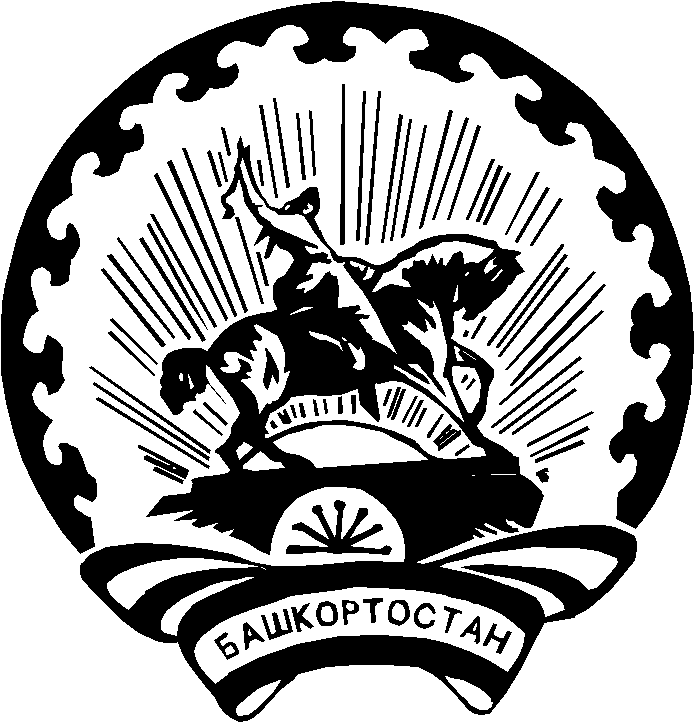 